RESULTADO – TOMADA DE PREÇON° 2023111TP33622HEAPAO Instituto de Gestão e Humanização – IGH, entidade de direito privado e sem fins lucrativos,classificado como Organização Social, vem tornar público o resultado da Tomada de Preços, com afinalidade de adquirir bens, insumos e serviços para o HEAPA - Hospital Estadual de Aparecida deGoiânia, com endereço à Av. Diamante, s/n - St. Conde dos Arcos, Aparecida de Goiânia/GO, CEP:74.969-210.Bionexo do Brasil LtdaRelatório emitido em 06/02/2023 11:27CompradorIGH - HUAPA - HOSPITAL DE URGÊNCIA DE APARECIDA DE GOIÂNIA (11.858.570/0004-86)AV. DIAMANTE, ESQUINA C/ A RUA MUCURI, SN - JARDIM CONDE DOS ARCOS - APARECIDA DE GOIÂNIA, GO CEP: 74969-210Relação de Itens (Confirmação)Pedido de Cotação : 265000561COTAÇÃO Nº 33622 - MANUTENÇÃO PREDIAL - HEAPA JANEIRO/2023Frete PróprioObservações: *PAGAMENTO: Somente a prazo e por meio de depósito em conta PJ do fornecedor. *FRETE: Só serão aceitas propostas com frete CIF epara entrega no endereço: AV. DIAMANTE, ESQUINA C/ A RUA MUCURI, JARDIM CONDE DOS ARCOS, AP DE GOIÂNIA/GO CEP: 74969210, dia ehorário especificado. *CERTIDÕES: As Certidões Municipal, Estadual de Goiás, Federal, FGTS e Trabalhista devem estar regulares desde a data daemissão da proposta até a data do pagamento. *REGULAMENTO: O processo de compras obedecerá ao Regulamento de Compras do IGH,prevalecendo este em relação a estes termos em caso de divergência.Tipo de Cotação: Cotação NormalFornecedor : Todos os FornecedoresData de Confirmação : TodasFaturamentoMínimoValidade daPropostaCondições dePagamentoFornecedorPrazo de EntregaFrete ObservaçõesCirurgica Goiania EireliGOIÂNIA - GOMarcelo Simoes Gusmao - (62) 99161-10 dias apósconfirmação12R$ 500,0000R$ 500,000020/01/202320/01/202330 ddl28 ddlCIFnullnull4121diretor@cirurgicagoiania.com.brMais informaçõesMarlene Custodia De AraujoLagaresGOIÂNIA - GO5 dias apósconfirmaçãoCIFEvando Lagares - (62) 3942-5787americacomercialservicos@gmail.comMais informaçõesProgramaçãode EntregaPreçoUnitário FábricaPreçoProdutoCódigoFabricanteEmbalagem Fornecedor Comentário JustificativaRent(%) Quantidade Valor Total UsuárioDaniellyEvelynPereira DaBISNAGA PU 30 -DIVERSAS -CirurgicaGoianiaEireliR$R$R$196,000035678BISNAGA PU 3043692-UNDUNDUNDUNDUNDUNDUNDUNDPU 40--------10 UnidadeCruz19,6000 0,0000DIVERSOS25/01/202317:04DaniellyEvelynBUCHA S-10 -DIVERSAS -DIVERSOSCirurgicaGoianiaEireliPereira DaCruzBUCHA P/ PARAFUSOS-10 - UNIDADER$R$14480-------null100 Unidade R$ 8,00000,0800 0,000025/01/202317:04DaniellyEvelynBUCHA S-6 COMANEL - DIVERSASCirurgicaGoianiaEireliPereira Da800 Unidade R$ 56,0000 CruzR$R$BUCHA S-6 COM ANEL 44174null0,0700 0,0000-DIVERSOS25/01/202317:04DaniellyEvelynCANOPLA HIDRAP/ VALVULA C/PARAFUSO DECANOPLA HIDRA P/VALVULA C/ PARAFUSO 44239DE FIXACAOCirurgicaGoianiaEireliPereira DaCruzR$R$R$560,0000null10 Unidade50 Unidade3 Unidade3 Tubo56,0000 0,0000FIXACAO - HIDRA-HIDRA25/01/202317:04DaniellyEvelynCANTONEIRAREFORCADA 40 X 40CM - MAO FRANCESA -CANTONEIRAREFORCADA 40 X40 CM - RAYCO -RAYCOCirurgicaGoianiaEireliPereira DaCruzR$R$R$985,000026536null>COR BRANCA AÇOGALVANIZADO -UNIDADE19,7000 0,000025/01/202317:04DaniellyEvelynCOLA ADESIVACONTATO BIQ -BIQ - COLAADESIVACONTATO BIQCOLA ADESIVACONTATO BIQ (TIPO 40217BERTONCI - UNIDADECirurgicaGoianiaEireliPereira DaCruzR$R$R$286,50001234TEK BOND95,5000 0,000025/01/202317:04DaniellyEvelynCOLAINSTANTANEAMULTIUSO 20G -DIVERSAS -DIVERSOSCirurgicaGoianiaEireliPereira DaR$ 33,3000 CruzCOLA INSTANTANEAMULTIUSO 20G - TUBOR$R$114023540239null11,1000 0,000025/01/202317:04DaniellyEvelynCOLA PARA CANOPVC POTE 175GRSILOC - SILOCCirurgicaGoianiaEireliPereira DaR$ 35,1000 CruzCOLA PARA CANO PVCPOTE 175GR - POTER$R$null3 Pote11,7000 0,0000-25/01/202317:04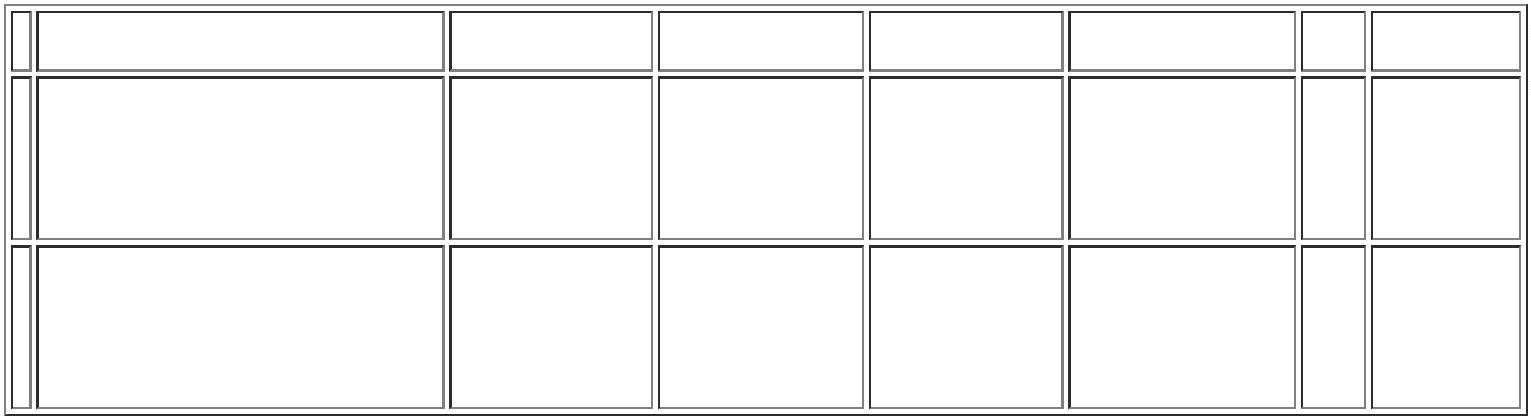 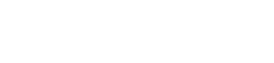 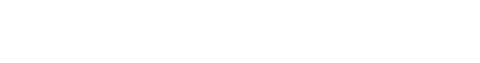 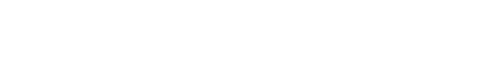 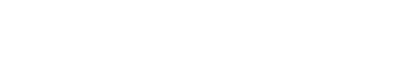 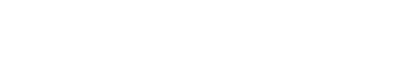 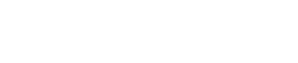 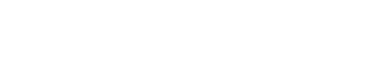 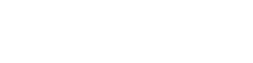 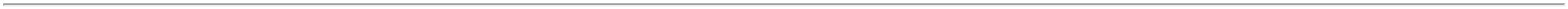 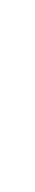 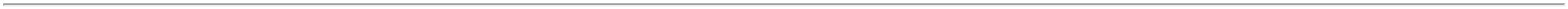 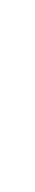 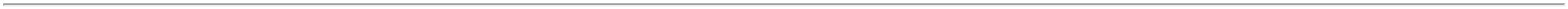 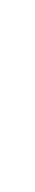 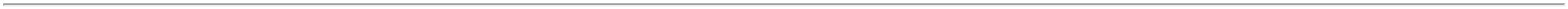 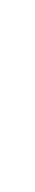 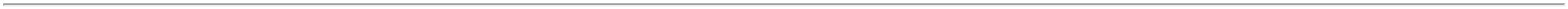 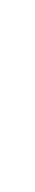 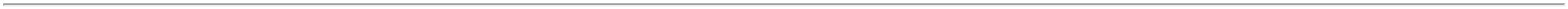 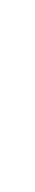 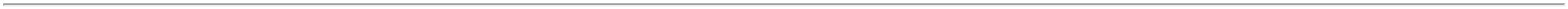 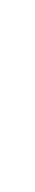 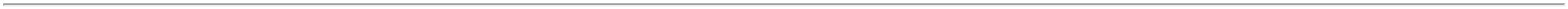 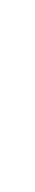 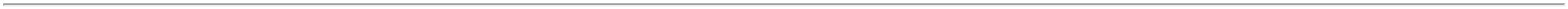 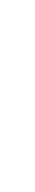 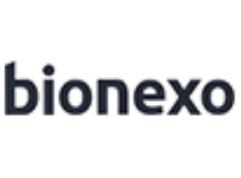 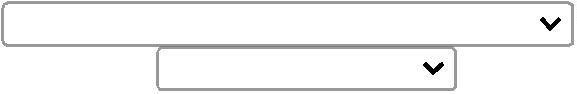 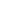 CURVA DECONJUNTOPROTETOR DEPAREDE BATEMACA -DIVERSAS -DIVERSOSDaniellyEvelynPereira DaCruzCURVA DE CONJUNTOPROTETOR DE PAREDEBATE MACA, CANTOEXTERNCirurgicaGoianiaEireliR$R$R$122546181---UNDUNDUNDnullnullnull---30 Unidade20 Unidade6 Unidade65,0000 0,00001.950,000025/01/202317:04DaniellyEvelynPereira DaCruzENGATEFLEXIVEL DE PVCP/ LAVATORIOENGATE FLEXIVEL DE2 PVC P/ LAVATÓRIO 1/2 14372X 40 CM - PEÇACirurgicaGoianiaEireliR$R$R$106,00001/2 X 40 CM -5,3000 0,0000DIVERSAS -DIVERSOS25/01/202317:04DaniellyEvelynPereira DaCruzESPUMAEXPANSIVA500ML -VEDATUDO -VEDATUDOCirurgicaGoianiaEireliESPUMA EXPANSIVAR$R$R$138,9000443176450G23,1500 0,000025/01/202317:04FECHADURA CROMADAPARA MOVEIS 861DaniellyEvelynPereira DaCruz282MM -> FECHADURA61 CROMADA 22MMPARA MOVEIS:FECHADURACROMADA PARAMOVEIS 86122MM -DIVERSAS -DIVERSOSCirurgicaGoianiaEireliR$R$2551006-UNDnull-5 UnidadeR$ 93,0000DESCRIÇÃO COLINDROCOM CORPO DE 22MM,LINGUETA COM18,6000 0,000025/01/202317:04ACIONAMENTOVERTICAL.DaniellyEvelynGESSO EM POBRANCO -DIVERSAS -DIVERSOSCirurgicaGoianiaEireliPereira Da20 Quilograma R$ 57,0000 CruzGESSO EM PO BRANCOR$R$234444444761233199---------UNDUNDUNDUNDUNDUNDUNDUNDUNDnullnullnullnullnullnullnullnullnull--------QUILO2,8500 0,000025/01/202317:04DaniellyEvelynPereira DaCruzLIXA PARAPAREDE NR. 180- DIVERSAS -DIVERSOSCirurgicaGoianiaEireliLIXA PARA PAREDENR. 180 - FOLHAR$R$179250 FolhaR$ 41,50000,8300 0,000025/01/202317:04DaniellyEvelynPereira DaCruzPARAFUSO AUTO-ATARRAXANTECABECA CHATAPHILLIPS - 4.2 X38 - DIVERSAS -DIVERSOSPARAFUSO AUTO-ATARRAXANTE CABECACHATA PHILLIPS - 4.2X 38CirurgicaGoianiaEireliR$R$R$590,00006672037332500 Unidade1,1800 0,000025/01/202317:04DaniellyEvelynPereira DaCruzPARAFUSO PHILIPSROSCA SOBERBA 4MMX 15MM -> PARAFUSOCABECA CHATAPHILIPS 4.0X30MM -UNIDADEPARAFUSOPHILIPS ROSCASOBERBA 4MM X15MM -DIVERSAS -DIVERSOSCirurgicaGoianiaEireliR$R$100 Unidade R$ 83,00000,8300 0,000025/01/202317:04DaniellyEvelynPARAFUSOSEXTAVADO COMROSCA SOBERBAPARAFUSO SEXTAVADO3 COM ROSCA SOBERBA 46360CirurgicaGoianiaEireliPereira Da100 Unidade R$ 58,0000 CruzR$R$5/16X2 -0,5800 0,00005/16X2DIVERSAS -DIVERSOS25/01/202317:04DaniellyEvelynPereira DaCruzLUMINARIAPLAFON 25W LEDSOBREPORPLAFON DE EMBUTIRLED REDONDO 24WCirurgicaGoianiaEireliR$R$R$262,000067896102237641393242594 Unidade8 Unidade100 MetroREDONDO 30CM65,5000 0,000030CM-DIVERSAS -DIVERSOS25/01/202317:04DaniellyEvelynPereira DaCruzPLUG MACHO2P+T 20A -DIVERSAS -DIVERSOSCirurgicaGoianiaEireliPLUGUE MACHO RETO2P 20A - UNIDADER$R$R$ 50,00006,2500 0,000025/01/202317:04DaniellyEvelynPereira DaCruzPROTETOR DEPAREDEFLEXIVEL EM PVCAZUL CLAROPROTETOR DE PAREDEFLEXIVEL EM PVCAZUL CLARO 12CMCirurgicaGoianiaEireliRespondeuincorretamenteo item cotado;R$R$R$110,0000 0,000011.000,000012CM - DIVERSAS25/01/202317:04-DIVERSOSDaniellyEvelynTAMPA CEGA 4X2- DIVERSOS -DIVERSASCirurgicaGoianiaEireliPereira Da20 Unidade R$ 44,8000 CruzTAMPA CEGA 4X2 -UNIDADER$R$-2,2400 0,000025/01/202317:04DaniellyEvelynTAMPA CEGA 4X4 ->COR BRANCA -UNIDADETAMPA CEGA 4X4- DIVERSAS -DIVERSOSCirurgicaGoianiaEireliPereira Da20 Unidade R$ 74,0000 CruzR$R$55022355235864--UNDUNDnullnull--3,7000 0,000025/01/202317:04TELA MOSQUITEIRANYLON 100X120CM ->TELAMOSQUITEIRANYLON100X120CM -DIVERSAS -DIVERSOSCirurgicaGoianiaEireliR$R$4 UnidadeR$DaniellyEvelynPereira DaCruz295,0000 0,00001.180,0000-TELA MOSQUITEIRADE NYLON INCOLOR.COM POSSIBILIDADEDE ACESSAR A JANELAQUADRO FABRICADOEM FERRO25/01/202317:04-CANTONEIRA.ESPESSURA DE 2 CM.REVESTIDO COM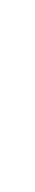 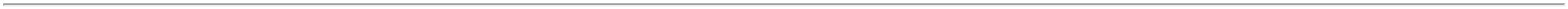 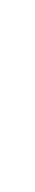 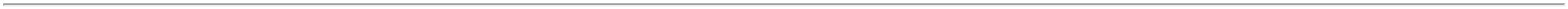 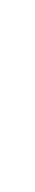 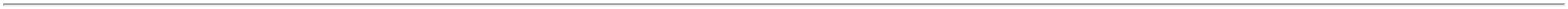 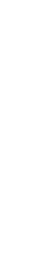 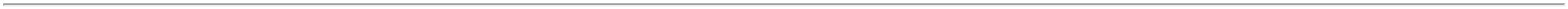 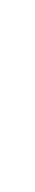 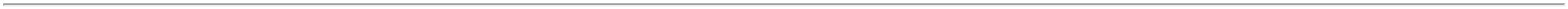 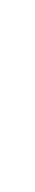 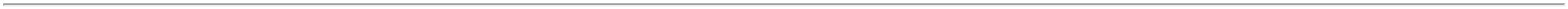 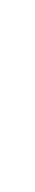 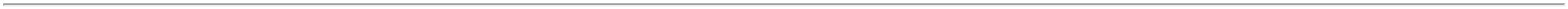 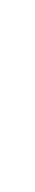 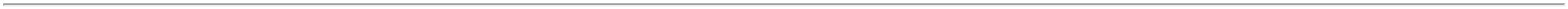 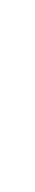 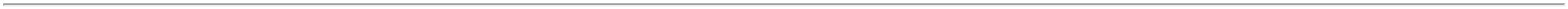 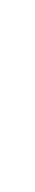 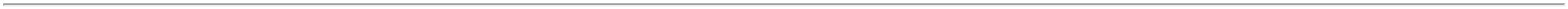 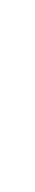 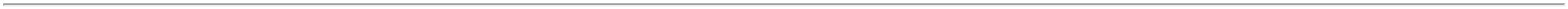 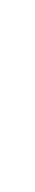 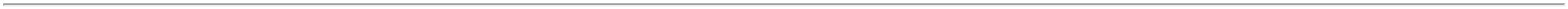 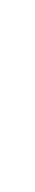 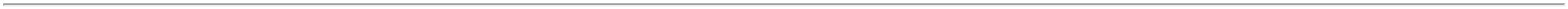 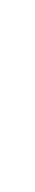 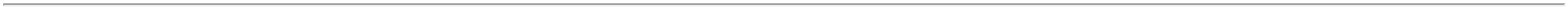 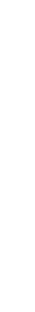 TINTA ESMALTE -FIXACAO DO QUADROEM ALVENARIA PORMEIO DE PARAFUSOS.-UNIDADEDaniellyEvelynPereira DaCruzTINTA P/ PISOCINZA 18L -DIVERSAS -DIVERSOSCirurgicaGoianiaEireliTINTA P/ PISO CINZAR$R$R$486,00005643045-UNDnull-2 Litro18L243,0000 0,000025/01/202317:04TORNEIRAAUTOMATICAPRESSMATIC P/MESADE LAVATORIO ->REFERENCIA;DaniellyEvelynPereira DaCruzTORNEIRAAUTOMATICAPRESSMATICP/MESA DELAVATORIO -DOCOL - DOCOLCirurgicaGoianiaEireliR$R$R$5711265-UNDnull-5 Unidade440,0000 0,00002.200,0000PRESSMATIC MESA25/01/202317:04110CR CODIGO17160806 - UNIDADEDaniellyEvelynPereira DaCruzVALVULA P/ PIAAMERICANAPORCA METAL1623 3.1/2 -IMPERATRIZ -IMPERATRIZVALVULA P/ PIACirurgicaGoianiaEireliAMERICANA PORCAMETAL 1623 3.1/2 -->IMPERATRIZR$R$558947044--UNDUNDnullnull--4 UnidadeR$ 96,800024,2000 0,000025/01/202317:04DaniellyEvelynPereira DaCruzZARCAO -DIVERSAS -DIVERSOSCirurgicaGoianiaEireliR$R$R$160,0000ZARCAO - LITRO42035 Litro32,0000 0,000025/01/202317:04TotalParcial:R$1982.020.830,9000Total de Itens da Cotação: 59Total de Itens Impressos: 27Programaçãode EntregaPreçoUnitário FábricaPreçoProdutoCódigoFabricanteEmbalagem Fornecedor Comentário JustificativaRent(%) Quantidade Valor Total UsuárioDaniellyEvelynPereira DaARANDELA MEIALUA VIDROJATEADO -MarleneCustodia DeAraujoLagaresARANDELA PAREDETRIANGULAR 20 X 15 66718CMR$R$R$1------AVULSAAVULSAAVULSAAVULSAAVULSAAVULSAnullnullnullnullnullnull------50 UnidadeCruz119,0000 0,00005.950,0000BLUMENAU25/01/202317:04DaniellyEvelynPereira DaCruzMarleneCustodia DeAraujoAREIA MEDIA LAVADA-> AREIA DE CIMENTO 6798AREIA MEDIALAVADA - METROCUBICO - RBR$R$5 MetroCúbicoR$249259,0000 0,00001.295,0000-METRO CÚBICOLagares25/01/202317:04DaniellyEvelynPereira DaCruzMarleneCustodia DeAraujoBROCA ACORAPIDO 4MM -ATXBROCA ACO RAPIDO4MM - UNIDADER$R$99265 Unidade3 Unidade2 Unidade2 Unidade3 UnidadeR$ 28,25005,6500 0,0000Lagares25/01/202317:04DaniellyEvelynPereira DaCruzCHAPA DE MDF15MM BRANCODUPLA FACE1,83X2,75M -GEMADMarleneCustodia DeAraujoCHAPA DE MDF 15MMBRANCO DUPLA FACE 49372,83X2,75MR$R$R$409,0000 0,00001.227,00001Lagares25/01/202317:04DaniellyEvelynPereira DaCruzMarleneCustodia DeAraujoCHAVE DEPHILIPS 1/4 X 5 -FOXCHAVE DE PHILIPS 1/4X 5R$R$1016667194392127819R$ 15,8000R$ 15,8000R$ 23,40007,9000 0,0000Lagares25/01/202317:04DaniellyEvelynPereira DaCruzMarleneCustodia DeAraujoCHAVE DEPHILIPS 1/4 X 6 -FOXCHAVE DE PHILIPS 1/4X 6R$R$17,9000 0,0000Lagares25/01/202317:04DaniellyEvelynPereira DaCruzDESEMGRIPANTESPRAY WHITE LUB300ML -> FRASCOCOM 300ML. -DESEMGRIPANTESPRAY WHITELUB 300ML -WHITI LUBMarleneCustodia DeAraujoR$R$11--AVULSAAVULSAnullnull--7,8000 0,0000LagaresUNIDADE25/01/202317:047 DISCO DE CORTE FINO 35585.1/2X7/8 -> -DIAMETRO DO DISCO15MM4.1/2 -DIAMETRO DO FURO2.2MM7/8 -DISCO CORTEINOX 4.1/2 -TIROLITEMarleneCustodia DeAraujoR$R$10 Unidade R$ 24,5000 Danielly42,4500 0,0000EvelynPereira DaCruz1Lagares225/01/202317:04ESPESSURA DO DISCOENTRE 1.0MM3/64 A1.6MM1/16 - ROTACAOAPROXIMADAMENTE13.000 RPM -INDICADO PARAACABAMENTO EM ACO.LIGAS DE ACO. METAISFERROSOS. METAISNAO FERROSOS E ACOINOXIDAVEL - OPRODUTO DEVESEGUIR ASESPECIFICACOES DAABNT NBR 15230 E AS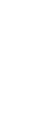 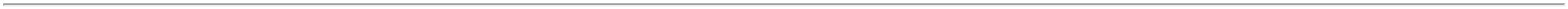 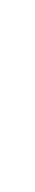 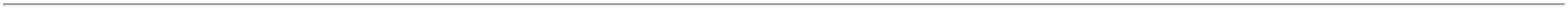 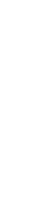 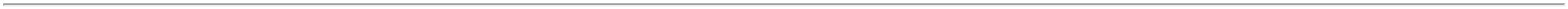 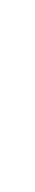 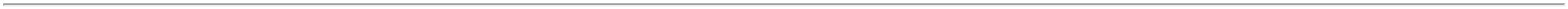 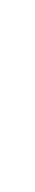 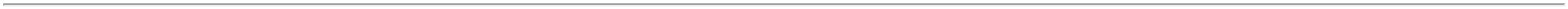 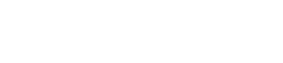 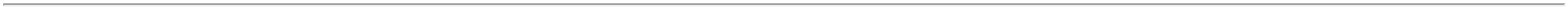 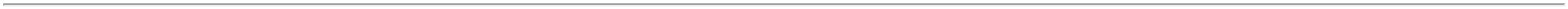 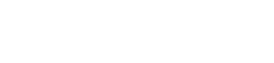 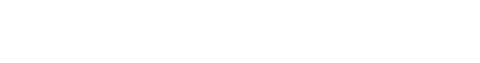 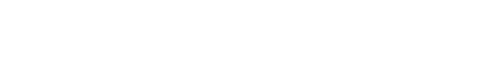 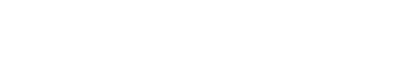 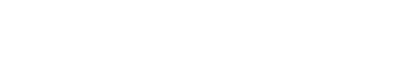 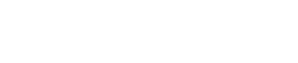 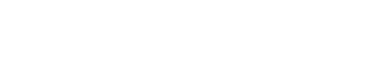 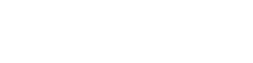 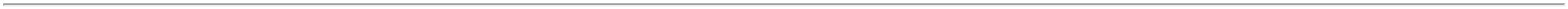 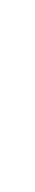 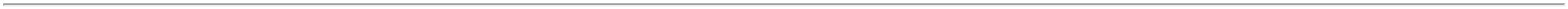 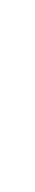 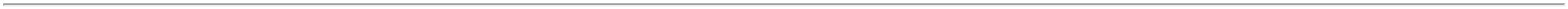 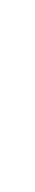 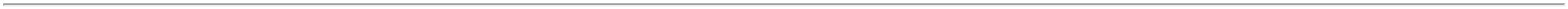 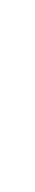 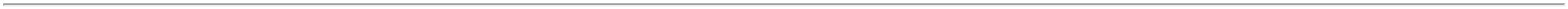 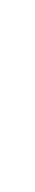 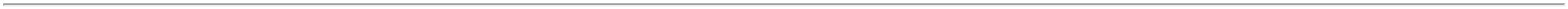 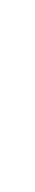 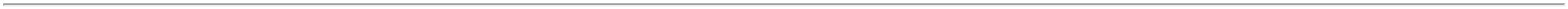 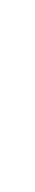 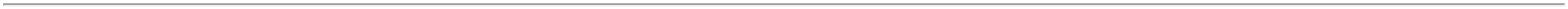 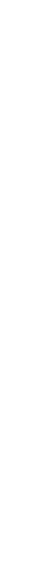 ESPECIFICACOES DESEGURANCA DA ANSIB7.1 - MARCA/MODELOA TITULO DEREFERENCIA CORTAGCODIGO 61454. -UNIDADEDISCO DE CORTEPARAPORCELANATO;ESPECIFICACAO:DISCO DE CORTEPARAPOCELANATOPARA SERRAMARMOREDIAMETRO DOFURO 20 MM -CORTAGDISCO DE CORTEPARA PORCELANATO;ESPECIFICAÇÃO:DISCO DE CORTEPARA POCELANATOPARA SERRADaniellyEvelynPereira DaCruzMarleneCustodia DeAraujoR$R$R$169,50001843171-AVULSAnull-5 Unidade33,9000 0,0000Lagares25/01/202317:04MARMORE DIAMETRODO FURO 20 MMDaniellyEvelynPereira DaCruzMarleneCustodia DeAraujoDISCO LIXA FLAPR. 822 G80 - -TIROLITEDISCO LIXA FLAP R.R$R$R$253,000012902230943156--AVULSAAVULSAnullnull--10 Unidade822 G80 - UNIDADE25,3000 0,0000Lagares25/01/202317:04DaniellyEvelynPereira DaCruzDOBRADICA MODELOVAI E VEM 4 VONDEROU COIMBRA ->DOBRADIÇA MODELOVAI E VEM 4 VONDEROU COIMBRAMarleneCustodia DeAraujo-DOBRADICAR$R$R$MODELO VAI EVEM 4 - VONDER20 Unidade69,0000 0,00001.380,0000Lagares25/01/202317:04DUCHA HIGIÊNICACROMADA C/ SUPORTEP/ FIXAÇÃO -> COMREGISTRO DEACABAMENTO ESUPORTE PARAFIXAÇÃO NA PAREDE(MARCA DEREFERENCIA ORIENTEOU FABRIMAR)DaniellyEvelynPereira DaCruzDUCHAHIGIENICACROMADA C/SUPORTE P/FIXACAO - REALMarleneCustodia DeAraujoR$R$R$214732-AVULSAnull-20 Unidade91,0000 0,00001.820,0000Lagares25/01/202317:04DaniellyEvelynPereira DaCruz-ESPACADORMarleneCustodia DeAraujoESPACADORJUNTAPISO 1,5 MMCOM 100 PCJUNTAPISO 1,5MM COM 100 PC-R$R$R$2346883-AVULSAnull-1000 Unidade2,7900 0,00002.790,0000JUNTALIDERLagares25/01/202317:04FITA TELADAADESIVA BRANCAP/ DRYWALLFITA TELADA ADESIVABRANCA P/ DRYWALL48MM X 90M -DaniellyEvelynPereira DaCruzROLO DE FITATELADA 90X48MT BRANCAAUTO ADESIVAPARA JUNTAS DEDRYWALL E48MM X 90M - ROLOMarleneCustodia DeAraujoDE FITA TELADA 90X48MT BRANCA AUTOADESIVA PARA JUNTASDE DRYWALL E PLACASCIMENTICIAS.R$R$R$564,00002649925-AVULSAnull-6 Unidade94,0000 0,0000Lagares25/01/202317:04PLACASCIMENTICIAS -MOODLINEDaniellyEvelynPereira DaCruzGUIA PARADIVISORIA DE35MM 3 METROSMarleneCustodia DeAraujoGUIA PARA DIVISORIADE 35MM 3 METROSR$R$R$186,50002866717-AVULSAnull-5 Unidade37,3000 0,0000-TREVOLagares25/01/202317:04GUIA PARA PAREDESDRYWALL E FORRO DEGESSO 48 MM -PRODUTO TEM QUEESTAR EMCONFORMIDADE COMA NORMA ABNTDaniellyEvelynPereira DaCruzGUIA PARAPAREDESDRYWALL EFORRO DE15.758:2009;MarleneCustodia DeAraujoESTRUTUTAHORIZONTAL;R$R$R$2926672-AVULSAnull-35 Unidade48,4000 0,00001.694,0000PAREDES E FORRO;ESPESSURA MÍNIMADE CHAPA DE AÇO:GESSO 48 MM -MOODLINELagares25/01/202317:040,50MM;COMPRIMENTO DABARRA:3MT;GALVANIZAÇÃO: Z75; TAMANHO: 48MM.2JOGO BATENTES DEMADEIRA 210 X 18 CMPARA PORTA MADEIRADaniellyEvelynPereira DaCruzJOGO BATENTESDE MADEIRA 210X 18 CM PARAMarleneCustodia DeAraujo1M --> JOGO DEBATENTES DER$R$R$3043931-AVULSAAVULSAnull-4 Unidade329,0000 0,00001.316,0000PORTA MADEIRAMADEIRA 210 X 18 CMPARA PORTA DEMADEIRA DE 1 MLagares1M - TAUARI25/01/202317:04DaniellyEvelynPereira DaCruzJOGO DEMarleneCustodia DeAraujoJOGO DE GUARNICAOALISAR PARA PORTA 40376COM - UNIDADEGUARNICAOALISAR PARAPORTA - MDR$R$R$936,000031-null-4 Unidade234,0000 0,0000Lagares25/01/202317:04DaniellyEvelynPereira DaCruzKIT PORTA P/DRYWALL DIRMarleneCustodia DeAraujoKIT PORTA P/DRYWALL DIR 0,70 X 66733R$R$R$763,00003323--AVULSAAVULSAnullnull--1 Unidade3 Unidade0,70 X 2,10 M -TREVO763,0000 0,00002,10 MLagares25/01/202317:04KIT PORTA P/DRYWALL DIR 0,80 X66732KIT PORTA P/DRYWALL DIR0,80 X 2,10 M -TREVOMarleneCustodia DeAraujoR$R$R$DaniellyEvelynPereira DaCruz484,0000 0,00001.452,00002,10 MLagares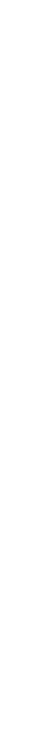 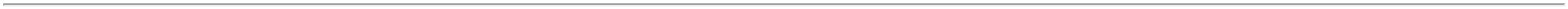 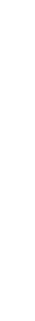 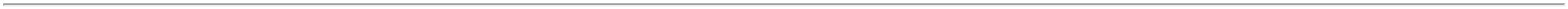 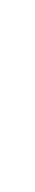 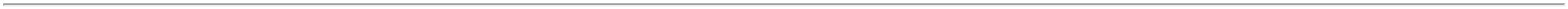 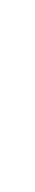 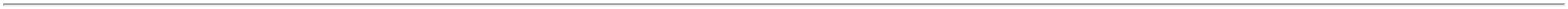 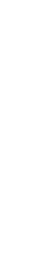 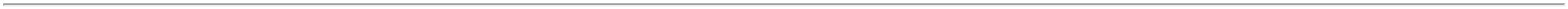 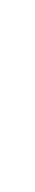 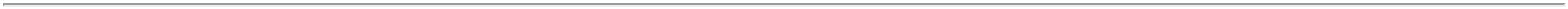 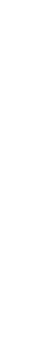 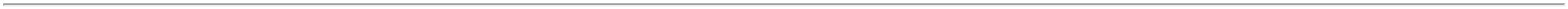 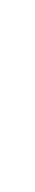 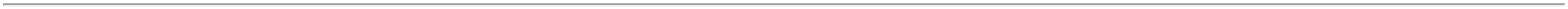 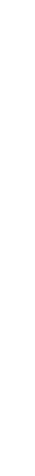 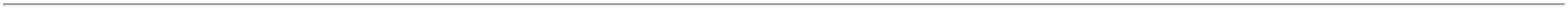 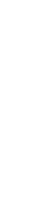 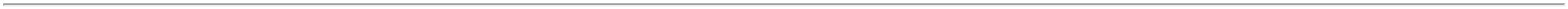 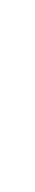 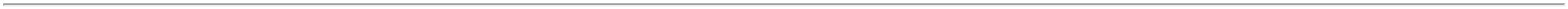 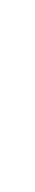 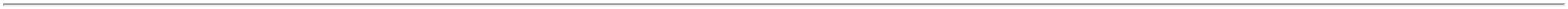 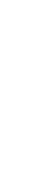 25/01/202317:04DaniellyEvelynPereira DaCruzKIT PORTA P/DRYWALL ESQMarleneCustodia DeAraujoKIT PORTA P/DRYWALL ESQ 0,80 X 66731R$R$R$484,00003345--AVULSAAVULSAnullnull--1 Unidade0,80 X 2,10 M -TREVO484,0000 0,00002,10 MLagares25/01/202317:04DaniellyEvelynPereira DaCruzLAMPADA LEDBULBO 15W,TEMP.6500K, E27MarleneCustodia DeAraujoLAMPADA LED BULBO5W, TEMP.6500K, E27R$R$R$807,50004304750 Unidade116,1500 0,0000-OUROLUXLagares25/01/202317:04LUMINARIAHERMETICA BLINDADAIP65 18W 120 CM-LUMINARIA COMINDICE DE PROTEÇÃOIP65. FECHAMENTOHERMETICO: A PROVADAGUA, POEIRA EMARESIA. CORPO7 MOLDADO EM ABS DE 46972ALTARESISTENCIA.DIFUSOREM POLICARBONATODE LATO DESEMPENHOLUMINOSO.ODaniellyEvelynPereira DaCruzLUMINARIA LEDBLINDADA IP65MarleneCustodia DeAraujoR$R$R$898,00003-AVULSAnull-20 Unidade18W 120 CM -AVANTE44,9000 0,0000Lagares25/01/202317:04MATERIAL DASTRAVAS E DE ABS.(LUMINARIA PARADUAS LAMPADAS)DaniellyEvelynPereira DaCruzLUMINARIAHERMETICA BLINDADAIP65 9W 60 CM -UNIDADELUMINARIAMarleneCustodia DeAraujoHERMETICABLINDADA IP659W 60 - YANR$R$R$673,000033894029149924--AVULSAAVULSAnullnull--20 Unidade33,6500 0,0000Lagares25/01/202317:04DaniellyEvelynPereira DaCruzMASSA PARA DRYWALL0KG - MANUTENÇÃPPR LATA DE 30MarleneCustodia DeAraujoMASSA PARADRYWALL 30KG -CONSTRUCRIL3R$R$R$476,00004 Unidade119,0000 0,0000QUILOGRAMASLagares25/01/202317:04MONTANTE PARAPAREDES DRYWALL EFORRO DE GESSO 48MM - PRODUTO TEMQUE ESTAR EMCONFORMIDADE COMA NORMA ABNTDaniellyEvelynPereira DaCruzMONTANTE PARAPAREDESDRYWALL EFORRO DEGESSO 48 MM -PF15.758:2009;MarleneCustodia DeAraujoESTRUTUTAHORIZONTAL;PAREDES E FORRO;ESPESSURA MÍNIMADE CHAPA DE AÇO:R$R$R$4026675-AVULSAnull-100 Unidade47,7000 0,00004.770,0000Lagares25/01/202317:040,50MM;COMPRIMENTO DABARRA:3MT;GALVANIZAÇÃO: Z75; TAMANHO: 48MM.2PARAFUSO TROMBETAC/ BUCHA PARADRYWALL 3,5MM XDaniellyEvelynPereira DaCruzPARAFUSOTROMBETA C/BUCHA PARADRYWALL 3,5MMX 25MM - BLMarleneCustodia DeAraujo25MM -> PARAFUSOPARA DRYWALLTROMBETAR$R$R$4447383-AVULSAnull-3500 Unidade0,3300 0,00001.155,0000Lagares25/01/20233,5MMX25MM COM17:04BUCHA - UNIDADEDaniellyEvelynPereira DaCruzPLACA DEDRYWALLSTANDARD 1,80X 1,20 M -MarleneCustodia DeAraujoPLACA DE DRYWALL5 STANDARD 1,80 X 1,20 49946MR$R$R$45--AVULSAAVULSAnullnull--105 Unidade62,6000 0,00006.573,0000LagaresMOODLINE25/01/202317:04DaniellyEvelynPereira DaCruzTAMPA P/ RALOQUADRADO150MM ACOINOX COMTAMPA P/ RALOQUADRADO 150MMACO INOX COMMarleneCustodia DeAraujoR$R$R$390,000013995120 Unidade19,5000 0,0000CAIXILHO - PEÇACAIXILHO -RALINOXLagares25/01/202317:04DaniellyEvelynPereira DaCruzMarleneCustodia DeAraujoTEXTURA BRANCA 18 L-> 18 LITROS OU 20 10679QUILOGRAMAS - LATATEXTURABRANCA 18 L -IPANEMAR$R$R$210,00005534--AVULSAAVULSAnullnull--3 Lata3 Lata70,0000 0,0000Lagares25/01/202317:04TINTA ACRILICABRANCO NEVE C/ACABAMENTOACETINADO 18L -> -ACABAMENTOACETINADO/ FOSCOAVELUDADO -COMPOSICAO GERALDA TINTA AGUA.7531TINTA ACRILICAHOSPITALARACETINADAANTIFUNGOS EANTIBACTERIANASEM CHEIROANTIMOFO 18LITROS -MarleneCustodia DeAraujoR$R$R$DaniellyEvelynPereira DaCruz623,0000 0,00001.869,0000Lagares25/01/202317:04UNIVERSORESINA A BASE DEDISPERSAO AQUOSADE COPOLIMEROSESTIRENO-ACRILICO.FUNGICIDA EBACTERICIDA A BASEDE ISOTIAZOLINONAS.-VALIDADE MINIMA(EMBALAGEMFECHADA E SEM USO)ANOS. - DILUICAO2MINIMO 30% PARAPINTURA SOBRE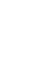 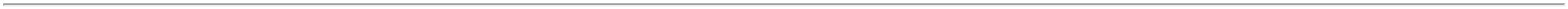 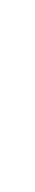 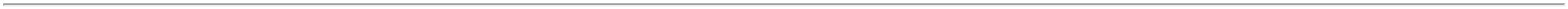 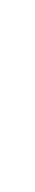 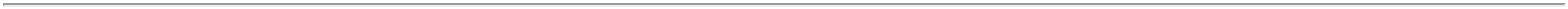 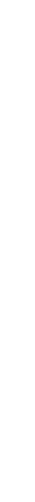 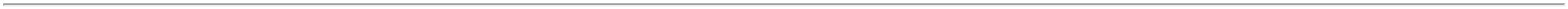 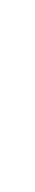 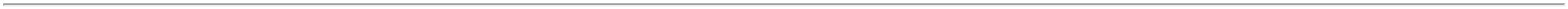 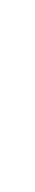 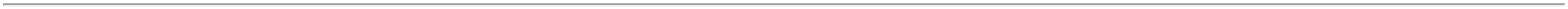 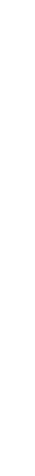 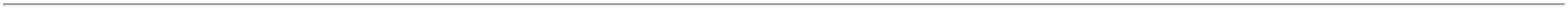 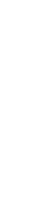 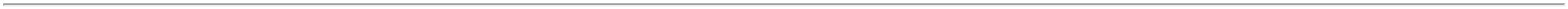 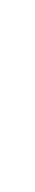 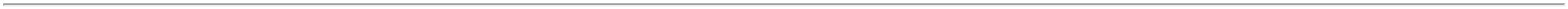 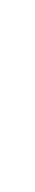 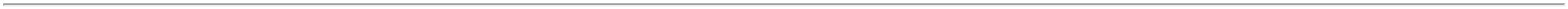 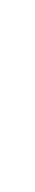 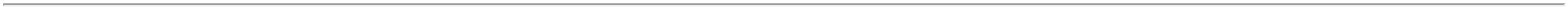 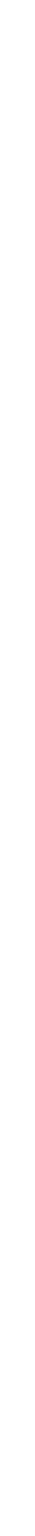 MASSA CORRIDA.ACRILICA. DRYWALLOU GESSO. -RENDIMENTO MINIMOPOR EMBALAGEM (18L)SUPERIOR A 300M2/DEMAO. - TINTAESPECIFICA PARA USOEM AMBIENTESINTERNOS EEXTERNOS. - TEMPOMAXIMO DE SECAGEMDA TINTA AO TOQUE 2HORAS. - TEMPOMAXIMO DE SECAGEMDA TINTA ENTREDEMAOS 4 HORAS. - ATINTA NAO DEVEPOSSUIR CHEIRO. EMCASO DE CHEIRO LEVEA NAO DETECTAVEL OMESMO DEVE SAIRCOMPLEMENTE DOAMBIENTE EM NOMAXIMO 3 HORASAPOS A APLICACAO. -A TINTA DEVEPOSSUIRACABAMENTOPROTETIVO ACONTAMINACAO PORMICRORGANISMOSBACTERIAS. FUNGOS EMOFO POR NOMINIMO 1 ANO APOS AAPLICACAO DA TINTA.-LATATINTA EPOXI BRILHOA BASE DE AGUA CORBRANCO NEVE 3.6LITROS -> MARCA DE 25888REFERENCIA CORAL.SUVINIL OU BEMA. -GALAODaniellyEvelynPereira DaCruzTINTA EPOXIBRILHO A BASEDE AGUA CORBRANCO NEVEMarleneCustodia DeAraujoR$R$R$55-AVULSAnull-5 Galao318,7500 0,00001.593,75003.6 LITROS -CORALLagares25/01/202317:04TotalParcial:R$5024.0006.041.803,0000Total de Itens da Cotação: 59Total de Itens Impressos: 32TotalGeral:R$762.633,9000Clique aqui para geração de relatório completo com quebra de página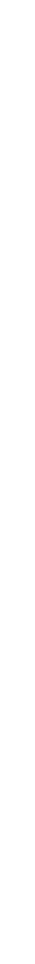 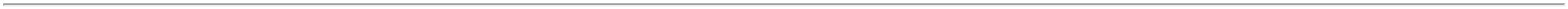 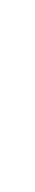 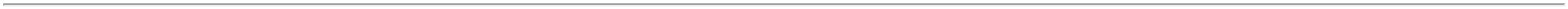 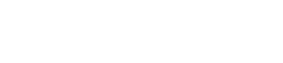 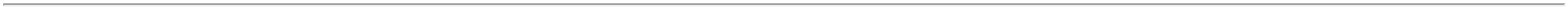 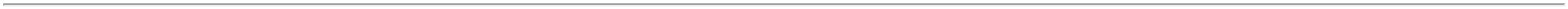 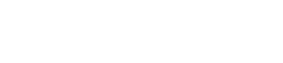 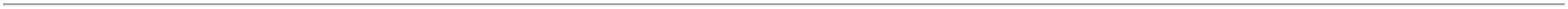 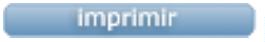 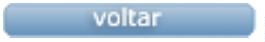 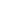 